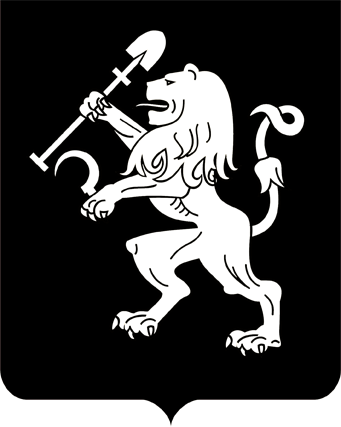 АДМИНИСТРАЦИЯ ГОРОДА КРАСНОЯРСКАРАСПОРЯЖЕНИЕО внесении изменений в распоряжение администрации города от 15.12.2016 № 24-соц В рамках проведения общегородских мероприятий в целях организации культурного досуга населения города, в соответствии со ст. 16 Федерального закона от 06.10.2003 № 131-ФЗ «Об общих принципах организации местного самоуправления в Российской Федерации», руководствуясь ст. 45, 58, 59 Устава города Красноярска, распоряжением Главы города от 22.12.2006 № 270-р: 1. Внести в приложение 3 к распоряжению администрации города от 15.12.2016 № 24-соц «О проведении фестивалей, ярмарок, базаров              и расширенных продаж на территории города Красноярска в 2017 году» следующие изменения:строку 23 таблицы изложить в следующей редакции:дополнить таблицу строкой 36 следующего содержания: 2. Настоящее распоряжение опубликовать в газете «Городские           новости» и разместить на официальном сайте администрации города.Заместитель Главы города                                                            С.В. Кочан15.06.2017№ 76-соц«23Ул. Республики, от ул. Диктатуры пролетариата до ул. Грибоедова 816.06.2017–01.10.2017администрация Центрального района в городеКрасноярске»«36Ул. Шахтеров, 62 2016.06.2017–15.10.2017администрация Советского района в городе Красноярске»